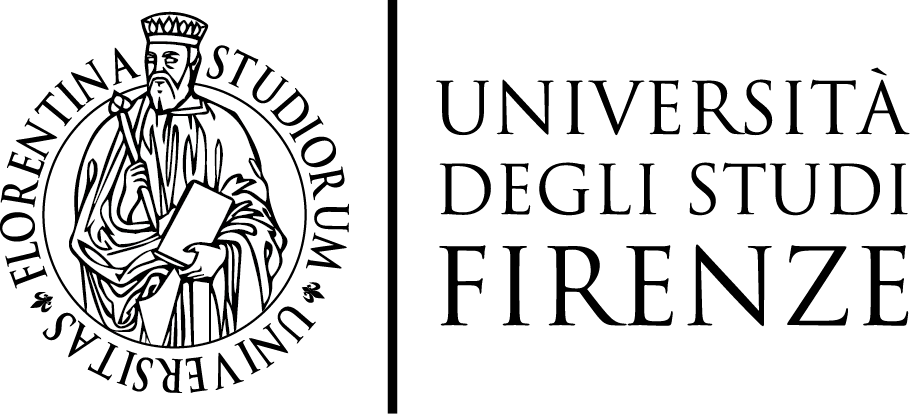 Verbale della commissione giudicatrice
dell’esame di stato per l’abilitazione all’esercizio della
professione di Biologo e Biologo sezione BPRIMA SESSIONE - ANNO 2018Verbale della Seconda prova scritta BIOLOGO sezione BIl giorno 21 giugno 2018 alle ore 11:55, nell’aula 18 del Blocco Aule, Via Bernardini 6, Sesto Fiorentino (Firenze), si è riunita la Commissione Giudicatrice dell’esame di Stato per l’abilitazione all’esercizio della professione di Biologo e Biologo sezione B, nominata dal Ministero dell’Istruzione, dell’Università e della Ricerca con proprio decreto Prot.n. 85088-V/9.4 del 23 maggio 2018, nelle persone di:Prof. Renato Fani (Presidente)Prof. Chiara Donati (Segretario)Dr.ssa Stefania PapaDr.ssa Chiara MatteuzziDr. Gabriele RaponeI commissari sono tutti presenti.Risultano iscritti all’esame di stato per Biologo sezione BCAMPAINI RACHELEAlle ore 12:05 si provvede all’identificazione della candidata presente di cui vengono registrati gli estremi di un documento di identità su apposito modulo sul quale la candidata stessa deve apporre la propria firma.Si provvede alla distribuzione del materiale necessario allo svolgimento della prova (buste anonime, che dovranno contenere gli elaborati; cartoncini, sui quali la candidata dovrà apporre il cognome, nome, luogo e data di nascita con rispettive buste da inserire nella busta grande; n. 2 fogli protocollo a righe, recanti la firma del Presidente; una penna).La Commissione predispone tre buste contenenti le terne delle prove di esame per la seconda prova di Biologo Sezione B. La candidata sceglie la busta con la seguente terna di temi:Sicurezza alimentare e HACCPTecniche di microscopia e loro applicazioniMicrorganismi e principali terreni di colturaIl Presidente procede alla lettura del testo della busta scelta e delle due buste escluse. I temi della busta scelta vengono scritti sulla lavagna. I temi delle buste escluse sono i seguentiEtichettatura ed allergeni negli alimenti confezionatiLe cellule del sangue: tipi, caratteristiche e funzioniTecniche di biorisanamento ambientaleLa potabilità delle acqueLa tecnologia del DNA ricombinanteIl controllo di qualità nei sistemi di gestioneLa Commissione assegna il tempo massimo per lo svolgimento della prova in ore 2 e provvede a comunicare alla candidata le modalità con cui verranno resi pubblici i risultati della prova scritta. Alle ore 12:10 ha inizio la prova scritta che avrà termine alle ore 14:10.Il Presidente organizza la sorveglianza in turni, assicurando la presenza contemporanea di almeno due commissari.La candidata consegna la busta e lascia l’aula 18 alle ore 13:10.Terminati i lavori, alle ore 13:25 la seduta è tolta. Della riunione è redatto il presente verbale, che viene sottoscritto da tutti i membri della Commissione:Prof. Renato Fani (Presidente)Prof. ssa Chiara Donati (Segretario)Dr.ssa Stefania PapaDr.ssa Chiara MatteuzziDr. Gabriele Rapone